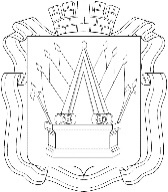                                                                                                                             ПРОЕКТАДМИНИСТРАЦИЯ ГОРОДА ТОБОЛЬСКАИсх. № __________                                                                        _____________2019 г.ПОСТАНОВЛЕНИЕ____________2019 г.                                                                            № ________Об утверждении Порядка предоставления субсидий в целях возмещения расходов, связанных с льготным проездом пенсионеров на автомобильном транспорте общего пользования по маршрутам регулярных перевозок города Тобольска В соответствии с Бюджетным кодексом Российской Федерации, Федеральным законом от 06.10.2003 №131-ФЗ "Об общих принципах организации местного самоуправления в Российской Федерации", Федеральным законом от 13.07.2015 №220-ФЗ "Об организации регулярных перевозок пассажиров и багажа автомобильным транспортом и городским наземным электрическим транспортом в Российской Федерации и о внесении изменений в отдельные законодательные акты Российской Федерации", руководствуясь статьями 40, 44 Устава города Тобольска:Утвердить Порядок предоставления субсидий в целях возмещения расходов, связанных с льготным проездом пенсионеров на автомобильном транспорте общего пользования по маршрутам регулярных перевозок города Тобольска (прилагается).Признать утратившими силу:- постановление Администрации города Тобольска от 10.08.2017 №54 «Об утверждении Положения о порядке предоставления субсидий транспортным организациям с целью возмещения расходов, связанных с льготным проездом пенсионеров, не имеющих льгот по законодательству РФ и Тюменской области, на маршрутах регулярных пассажирских перевозок города Тобольска»;- постановление Администрации города Тобольска от 30.01.2018 №10 «О внесении изменений в постановление Администрации города Тобольска от 10.08.2017 №54»;- постановление Администрации города Тобольска от 25.03.2019 №22 «О внесении изменений в постановление Администрации города Тобольска от 10.08.2017 №54».Управлению делами Администрации города опубликовать постановление в газете «Тобольская правда» и разместить на официальном сайте муниципального образования на портале органов государственной власти Тюменской области (www.tobolsk.admtyumen.ru) и Администрации города Тобольска (www.admtobolsk.ru).Постановление вступает в силу с 01 января 2020 года.Глава города                                                                              М.В. Афанасьев
УТВЕРЖДЕНОПостановлениемАдминистрации города Тобольскаот _____________ №_______
ПОРЯДОК ПРЕДОСТАВЛЕНИЯ СУБСИДИЙ В ЦЕЛЯХ ВОЗМЕЩЕНИЯ РАСХОДОВ, СВЯЗАННЫХ С ЛЬГОТНЫМ ПРОЕЗДОМ ПЕНСИОНЕРОВ НА АВТОМОБИЛЬНОМ ТРАНСПОРТЕ ОБЩЕГО ПОЛЬЗОВАНИЯ ПО МАРШРУТАМ РЕГУЛЯРНЫХ ПЕРЕВОЗОК ГОРОДА ТОБОЛЬСКА 1. Общие положения1.1. Настоящий Порядок разработан в соответствии с Бюджетным кодексом Российской Федерации, Федеральным законом от 06.10.2003 № 131-ФЗ "Об общих принципах организации местного самоуправления в Российской Федерации", Федеральным законом от 13.07.2015 № 220-ФЗ "Об организации регулярных перевозок пассажиров и багажа автомобильным транспортом и городским наземным электрическим транспортом в Российской Федерации и о внесении изменений в отдельные законодательные акты Российской Федерации", Постановлением Правительства Российской Федерации от 06.09.2016 № 887 "Об общих требованиях к нормативным правовым актам, муниципальным правовым актам, регулирующим предоставление субсидий юридическим лицам (за исключением субсидий государственным (муниципальным) учреждениям), индивидуальным предпринимателям, а также физическим лицам - производителям товаров, работ, услуг", и регулирует порядок предоставления субсидии на возмещение расходов за счет средств бюджета города Тобольска перевозчикам, осуществляющим оказание льготных услуг по проезду на автомобильном транспорте общего пользования по маршрутам регулярных перевозок городского округа город Тобольск пенсионерам по старости, не имеющим льгот по законодательству РФ и Тюменской области.1.2. В целях настоящего Порядка применяются следующие понятия:а) перевозчик - юридическое лицо, индивидуальный предприниматель, осуществляющий регулярные перевозки пассажиров в городе Тобольске на основании муниципальных контрактов на выполнение работ, связанных с осуществлением регулярных перевозок по регулируемым тарифам по маршрутам регулярных перевозок;б) субсидия - средства бюджета города Тобольска, предоставляемые Перевозчику на цели, предусмотренные настоящим Порядком;в) Администрация города Тобольска - главный распорядитель бюджетных средств города Тобольска, до которого в соответствии с бюджетным законодательством Российской Федерации доведены в установленном порядке лимиты бюджетных обязательств на соответствующий финансовый год и плановый период на предоставление субсидии в соответствии с настоящим Порядком (далее – Администрация города);г) пенсионер - это физическое лицо, имеющее право на льготный проезд на общественном транспорте в соответствии с распоряжением Администрации города Тобольска от 01.04.2013 №717 «Об утверждении Порядка предоставления дополнительных мер социальной поддержки отдельным категориям граждан», распоряжением Администрации города Тобольска от 27.07.2017 №1141 «Об установлении льготного проезда для пенсионеров на маршрутах  регулярных пассажирских перевозок города Тобольска», получившее электронную транспортную карту, зарегистрированную в автоматизированной системе оплаты проезда, и осуществляющее с помощью нее оплату проезда на автомобильном транспорте общего пользования по маршрутам регулярных перевозок городского округа город Тобольск;д) оператор АСОП – юридическое лицо, индивидуальный предприниматель, исполняющий функции оператора автоматизированной системы оплаты проезда в городе Тобольске в целях сопровождения ЭТК на основании муниципального контракта на оказание услуг по реализации мер социальной поддержки на оплату проезда на автомобильном транспорте.Обеспечение предоставления субсидий осуществляется отделом транспорта и связи Администрации города (далее – Уполномоченный орган).Иные понятия, используемые в настоящем Порядке, применяются в тех же значениях, что и в нормативных правовых актах Российской Федерации, Тюменской области, муниципальных правовых актах города Тобольска.1.3. Цель предоставления субсидии - возмещение расходов, связанных с оказанием льготных услуг по проезду на автомобильном транспорте общего пользования по маршрутам регулярных перевозок городского округа город Тобольск пенсионерам по старости, не имеющим льгот по законодательству РФ и Тюменской области.2. Условия и порядок предоставления субсидии2.1. Положения настоящей главы в отношении субсидий, предоставляемых за счет средств бюджета города Тобольска (за исключением межбюджетных трансфертов), применяются, если решением Тобольской городской Думы о бюджете города Тобольска на соответствующий финансовый год и плановый период предусмотрено расходное обязательство предоставления субсидий на цель, установленную настоящим Порядком.Субсидия предоставляется Администрацией города в пределах лимитов бюджетных обязательств, предусмотренных в бюджете города Тобольска на соответствующий финансовый год, на цель, установленную настоящим Порядком.2.2. Для получения субсидии Перевозчик направляет в Уполномоченный орган заявление по форме, согласно Приложению 1 к настоящему Порядку, с приложением документов, указанных в пункте 2.3 настоящего Порядка. Заявление является основанием для заключения договора о предоставлении субсидии. 2.3. К заявлению, указанному в пункте 2.2 настоящего Порядка, Перевозчик прикладывает следующие документы:а) справка о том, что Перевозчик не находится в процессе реорганизации, ликвидации, банкротства;б) документ, удостоверяющий полномочия представителя Перевозчика на подписание договора о предоставлении субсидии;в) документ, выданный держателем реестра акционеров, подтверждающий соответствие Перевозчика требованиям пункта 15 статьи 241 Бюджетного кодекса Российской Федерации (предоставляется Перевозчиком, организационно-правовой формой которого является акционерное общество);г) акт совместной сверки расчетов по налогам, сборам, страховым взносам, пеням, штрафам, процентам за предшествующий год, уплачиваемым в бюджет города Тобольска, выданный территориальным органом Федеральной налоговой службы, по состоянию не ранее чем 30 календарных дней до дня предоставления документов, предусмотренных настоящим пунктом, в Уполномоченный орган, за период с 1 января текущего года по дату обращения в территориальный орган Федеральной налоговой службы;д) документ об отсутствии в отношении Перевозчика исполнительных производств по оплате задолженности по денежным обязательствам перед бюджетом города Тобольска, выданный территориальным органом Федеральной службы судебных приставов не ранее 30 календарных дней до дня предоставления документов, предусмотренных настоящим пунктом, в Уполномоченный орган.2.4. Документы, предусмотренные подпунктом "а" пункта 2.3 настоящего Порядка, предоставляются в оригинале.Документы, предусмотренные подпунктами "б" - "д" пункта 2.3 настоящего Порядка, предоставляются либо в двух экземплярах, один из которых подлинник, представляемый для обозрения и подлежащий возврату, другой - копия документа, либо в виде нотариально заверенных копий документов.2.5. При приеме документов специалист Уполномоченного органа:а) проверяет наличие документов, предусмотренных пунктом 2.3 настоящего Порядка;б) осуществляет проверку представленных документов на соответствие требованиям, установленным пунктом 2.4 настоящего Порядка и заверяет копии путем проставления подписи с указанием фамилии, инициалов, должности, даты (за исключением нотариально заверенных копий документов);в) регистрирует документы в соответствии с муниципальным правовым актом Администрации города по делопроизводству (далее - Инструкция по делопроизводству).2.6. Уполномоченный орган в течение 10 рабочих дней со дня регистрации документов, предусмотренных пунктом 2.3 настоящего Порядка: осуществляет формирование и получение электронной выписки из Единого государственного реестра юридических лиц либо выписки из Единого государственного реестра индивидуальных предпринимателей в рамках межведомственного электронного взаимодействия, либо на официальном сайте Федеральной налоговой службы в информационно-телекоммуникационной сети "Интернет";осуществляет формирование и получение электронной выписки в рамках межведомственного электронного взаимодействия о наличии у Перевозчика на первое число месяца, предшествующего месяцу заключения договора, неисполненной обязанности по уплате налогов, сборов, страховых взносов, пеней, штрафов, процентов, подлежащих уплате в соответствии с законодательством Российской Федерации о налогах и сборах;проверяет достоверность сведений, содержащихся в представленных (полученных) документах, путем их анализа и сопоставления, проверяет наличие оснований для отказа в предоставлении субсидии, указанных в подпунктах "а" - "е" пункта 2.7 настоящего Порядка.принимает одно из следующих решений:- при отсутствии оснований для отказа Перевозчику в предоставлении субсидии, предусмотренных подпунктами "а" - "е" пункта 2.7 настоящего Порядка, - о заключении договора о предоставлении субсидии;- при наличии оснований для отказа Перевозчику в предоставлении субсидии, предусмотренных подпунктами "а" - "е" пункта 2.7 настоящего Порядка, - об отказе в заключении договора о предоставлении субсидии.2.7. Основаниями для отказа Перевозчику в предоставлении субсидии являются:а) непредставление (предоставление не в полном объеме) Перевозчиком документов, указанных в пункте 2.3 настоящего Порядка;б) несоответствие документов требованиям, установленным в пункте 2.4 настоящего Порядка;в) недостоверность сведений, содержащихся в представленных (полученных) документах, указанных в пункте 2.3 настоящего Порядка;г) несоответствие Перевозчика требованиям, установленным пунктом 2.8 настоящего Порядка;д) обратившееся лицо не является Перевозчиком;е) окончание сроков принятия денежных обязательств, установленных действующим законодательством;ж) несоответствие представленного Перевозчиком отчета требованиям, установленным договором о предоставлении субсидии;з) недостоверность сведений, содержащихся в отчете, указанном в пункте 2.16 настоящего Порядка;и) нарушение сроков, предусмотренных пунктом 2.18 настоящего Порядка, при представлении Перевозчиком отчета, указанного в пункте 2.16 настоящего Порядка;к) расторжение договора о предоставлении субсидии в случаях и в порядке, предусмотренных договором о предоставлении субсидии.2.8. Требования, которым должен соответствовать Перевозчик на первое число месяца, предшествующему месяцу заключения договора о предоставлении субсидии:а) субсидия предоставляется Перевозчику, соответствующему требованиям пункта 15 статьи 241 Бюджетного кодекса Российской Федерации (в случае если Перевозчиком является юридическое лицо);б) Перевозчик не должен получать средства из бюджета города Тобольска на основании иных нормативных правовых актов или муниципальных правовых актов на цели, установленные настоящим Порядком;в) наличие у Перевозчика действующего договора на организацию безналичной оплаты проезда с использованием электронных транспортных карт, заключенного Перевозчиком с Оператором АСОП на период заключения договора о предоставлении субсидии;г) отсутствие у Перевозчика задолженности, предусмотренной пунктом 17 статьи 241 Бюджетного кодекса Российской Федерации.2.9. При наличии оснований для отказа Перевозчику в предоставлении субсидии, предусмотренных подпунктами "а" - "е" пункта 2.7 настоящего Порядка, Уполномоченный орган в пределах срока, установленного абзацем первым пункта 2.6 настоящего Порядка, направляет Перевозчику уведомление об отказе в заключении договора о предоставлении субсидии с обоснованием причин отказа в предоставлении субсидии посредством почтового отправления с уведомлением о вручении, а в случае личного обращения уполномоченного представителя Перевозчика в течение указанного срока до момента направления указанного уведомления по почте, данное уведомление вручается под роспись.При отсутствии оснований для отказа Перевозчику в предоставлении субсидии, предусмотренных подпунктами "а" - "е" пункта 2.7 настоящего Порядка, Уполномоченный орган в пределах срока, указанного в абзаце первом пункта 2.6 настоящего Порядка, направляет проект договора о предоставлении субсидии по форме согласно Приложению 2 к настоящему порядку, подписанный должностным лицом Администрации города, уполномоченным на подписание договоров на предоставление субсидий, Перевозчику в четырех экземплярах по почте заказным письмом с уведомлением о вручении, а в случае личного обращения уполномоченного представителя Перевозчика в течение указанного срока до момента направления проекта договора по почте, проект договора о предоставлении субсидии в четырех экземплярах вручается под роспись.2.10. Перевозчик в течение 5 рабочих дней со дня получения проекта договора о предоставлении субсидии возвращает подписанные четыре экземпляра договора о предоставлении субсидии Уполномоченному органу.2.11. Уполномоченный орган в течение 3 рабочих дней со дня получения проекта договора о предоставлении субсидий, подписанного Перевозчиком, направляет оператору АСОП проект договора о предоставлении субсидии в четырех экземплярах по почте заказным письмом с уведомлением о вручении, а в случае личного обращения уполномоченного представителя Оператора АСОП в течение указанного срока до момента направления проекта договора по почте, проект договора о предоставлении субсидии в четырех экземплярах вручается под роспись.2.12. Оператор АСОП в течение 5 рабочих дней со дня получения проекта договора о предоставлении субсидии возвращает подписанные четыре экземпляра договора о предоставлении субсидии Уполномоченному органу.2.13. Уполномоченный орган в течение 5 рабочих дней со дня получения договора о предоставлении субсидии, подписанного Перевозчиком и Оператором АСОП, организует регистрацию договора о предоставлении субсидии, и направляет в адрес Перевозчика, Оператора АСОП по одному экземпляру подписанного договора о предоставлении субсидии посредством почтового отправления с уведомлением о вручении, а в случае личного обращения уполномоченного представителя Перевозчика, Оператора АСОП в течение указанного срока до момента направления указанного экземпляра подписанного договора по почте обеспечивает вручение данного экземпляра подписанного договора уполномоченному представителю Перевозчика, Оператора АСОП под роспись.2.14. Срок действия договора о предоставлении субсидии устанавливается в пределах срока действия муниципального контракта на выполнение работ, связанных с осуществлением регулярных перевозок по регулируемым тарифам, но в пределах финансового года.2.15. Перевозчик обязан соблюдать обязательные условия предоставления субсидии, предусмотренные пунктом 5 статьи 78 Бюджетного кодекса Российской Федерации. Указанные условия также подлежат включению в договор о предоставлении субсидии.2.16. Документом, подтверждающим фактические затраты, является отчет по перевозке Пенсионеров, предоставляемый Перевозчиком субсидии и согласованный Оператором АСОП в порядке, установленном договором о предоставлении субсидии, являющийся приложением к договору о предоставлении субсидии (далее - отчет).2.17. Размер предоставляемой субсидии определяется по следующе формуле:РсубП = Ппенс x Т, гдеРсубП - размер субсидии;Ппенс - количество Пенсионеров, перевезенных на маршрутах регулярных перевозок городского округа город Тобольск по данным автоматизированной системы оплаты проезда (АСОП);Т - тариф на перевозку пассажиров автомобильным транспортом, установленный муниципальным правовым актом Администрации города Тобольска, постановлением Правительства Тюменской области.2.18. Перевозчик ежемесячно, в течение первых 10 рабочих дней месяца, следующего за отчетным, предоставляет в Уполномоченный орган отчет, расчет размера субсидий, акт, счет на оплату.Отчет, расчет размера субсидий и акт за последний месяц текущего финансового года представляется не позднее 25 января года, следующего за отчетным финансовым годом.2.19. Уполномоченный орган в течение 5 рабочих дней со дня регистрации в Уполномоченном органе отчета проверяет достоверность сведений, содержащихся в представленных (полученных) документах путем их анализа и сопоставления, проверяет наличие оснований для отказа в предоставлении субсидии, указанных в подпунктах "з" - "к" пункта 2.7 настоящего Порядка, и принимает одно из следующих решений:при отсутствии оснований для отказа Перевозчику в предоставлении субсидии, предусмотренных подпунктами "з" - "к" пункта 2.7 настоящего Порядка, - о перечислении субсидии;при наличии оснований для отказа Перевозчику в предоставлении субсидии, предусмотренных подпунктами "з" - "к" пункта 2.7 настоящего Порядка, - об отказе в перечислении субсидии.2.20. Уведомление об отказе в перечислении субсидии с обоснованием причин отказа Уполномоченный орган готовит и направляет Перевозчику в течение срока, указанного в абзаце первом пункта 2.19 настоящего Порядка, посредством почтового отправления с уведомлением о вручении, а в случае личного обращения уполномоченного представителя Перевозчика в течение указанного срока до момента направления указанного уведомления по почте, данное уведомление вручается под роспись.2.21. В случае отсутствия оснований для отказа в перечислении субсидии, предусмотренных подпунктами "з" - "л" пункта 2.7 настоящего Порядка, Уполномоченный орган в течение 3 рабочих дней со дня принятия решения о перечислении субсидии передает отчет для утверждения должностному лицу Администрации города, наделенному полномочием на утверждение отчета. Должностное лицо Администрации города, наделенное полномочием на утверждение отчета, утверждает отчет в пределах срока, установленного абзацем первым настоящего пункта.2.21. Перечисление средств за последний месяц года осуществляется авансовым платежом не позднее 25 декабря текущего финансового года в пределах остатка неиспользованных лимитов бюджетных обязательств до конца года в объеме, не превышающем среднемесячный размер субсидии за истекший период (11 месяцев) по факту предоставления счета на оплату. В случае если объем предоставленной субсидии за декабрь текущего финансового года превышает указанный в отчете перевозчика за данный период размер субсидии, сумма превышения по итогам отчетного года подлежит возврату в бюджет города Тобольска до 31 января года, следующего за текущим финансовым годом.2.22. Субсидия предоставляется в безналичной форме путем перечисления денежных средств Администрацией города на расчетный или корреспондентский счет Перевозчика, открытый в учреждениях Центрального банка Российской Федерации или кредитных организациях, указанный в договоре о предоставлении субсидии.Перечисление субсидии осуществляется в течение 5 рабочих дней со дня передачи Уполномоченным органом утвержденного отчета, расчета размера субсидий и счета на оплату органу Администрации города, уполномоченному на перечисление субсидии. 3. Требования об осуществлении контроля за соблюдениемусловий, целей и порядка предоставления субсидиии ответственности за их нарушение3.1. Администрация города осуществляет финансовый контроль за соблюдением условий, цели и порядка предоставления субсидий Перевозчику, установленными настоящим Порядком, в соответствии с действующим законодательством, муниципальными правовыми актами города Тобольска, устанавливающими порядок осуществления финансового контроля в городе Тобольске, настоящим Порядком, договором о предоставлении субсидии.Государственный (муниципальный) финансовый контроль соблюдения условий, цели и порядка предоставления Перевозчику субсидии, установленными настоящим Порядком, осуществляют также органы государственного (муниципального) финансового контроля в соответствии с нормативными правовыми актами Российской Федерации, Тюменской области, муниципальными правовыми актами города Тобольска о финансовом контроле, настоящим Порядком, договором о предоставлении субсидии.В случае самостоятельного выявления Перевозчиком нарушений условий, цели и порядка предоставления субсидии, Перевозчик обеспечивает возврат субсидии в бюджет города Тобольска.3.2. Субсидия, перечисленная Перевозчику, подлежит возврату в бюджет города Тобольска в случае нарушения условий, цели и порядка предоставления субсидии, установленных настоящим Порядком, в том числе выявленных по результатам государственного (муниципального) финансового контроля, финансового контроля в соответствии с действующим законодательством, муниципальными правовыми актами города Тобольска, устанавливающими порядок осуществления государственного (муниципального) финансового контроля, финансового контроля в городе Тобольска.3.3. В случае выявления Администрацией города нарушения условий, цели и порядка предоставления субсидии, установленных настоящим Порядком, Администрация города в течение 3 рабочих дней с даты выявления такого нарушения обеспечивает подготовку требования о возврате субсидии в форме претензии (далее - требование) и его направление Перевозчику путем непосредственного вручения с отметкой о получении.Датой выявления нарушения условий, цели и порядка предоставления субсидии, установленных настоящим Порядком, является дата составления специалистом Администрации города акта о выявлении нарушения, оформленного в соответствии с требованиями, установленными муниципальными правовыми актами города Тобольска, устанавливающими порядок осуществления финансового контроля в городе Тобольске.3.4. В случае выявления нарушения условий, цели и порядка предоставления субсидии, установленных настоящим Порядком, по результатам государственного (муниципального) финансового контроля (если контрольные мероприятия были проведены в отношении Администрации города) Администрация города в течение 3 рабочих дней с даты регистрации в соответствии с Инструкцией по делопроизводству в Администрации города предписания и (или) представления органа муниципального финансового контроля и (или) органа государственного финансового контроля обеспечивает подготовку требования и его направление Перевозчику путем непосредственного вручения с отметкой о получении.3.5. В случае выявления нарушения условий, цели и порядка предоставления субсидии, установленных настоящим Порядком, по результатам муниципального финансового контроля (если контрольные мероприятия были проведены в отношении Перевозчика) Администрация города в течение 3 рабочих дней с даты регистрации в соответствии с Инструкцией по делопроизводству в Администрации города информации о неисполнении Перевозчиком предписания и (или) представления органа муниципального финансового контроля обеспечивает подготовку требования и его направление Перевозчику путем непосредственного вручения с отметкой о получении.3.6. Перевозчик, которому направлено требование, обеспечивает возврат субсидии в бюджет города Тобольска в течение 30 календарных дней со дня направления ему требования.3.7. При невозврате Перевозчиком денежных средств в срок, предусмотренный пунктом 3.6 настоящего Порядка, субсидия по иску Администрации города, подготовленному и направленному в соответствующий суд судебной системы Российской Федерации в соответствии с законодательством Российской Федерации в течение 20 календарных дней со дня истечения срока, установленного Перевозчику для возврата денежных средств в соответствии с требованием, истребуется в судебном порядке.Приложение 1к Порядку предоставления субсидий в целях возмещения расходов, связанных с льготным проездом пенсионеров на автомобильном транспорте общего пользования по маршрутам регулярных перевозок города Тобольска Заявлениена предоставление субсидий с целью возмещения расходов, связанных соказанием льготных услуг по проезду пенсионеров, не имеющих льгот по законодательству РФ и Тюменской области, на маршрутах регулярных перевозок города ТобольскаПрошу предоставить _____________________________________________________________                                              (наименование юридического лица)________________________________________________________________________________                                   (юридический адрес, контактный телефон)субсидию с целью возмещения расходов, связанных с оказанием льготных услуг по проезду на автомобильном транспорте общего пользования по маршрутам регулярных перевозок городского округа город Тобольск пенсионерам по старости, не имеющим льгот по законодательству РФ и Тюменской области, за период с _________ 20__ г. по __________ 20__ г.К заявлению прилагаются:1. ______________________________________________________________________________2. ______________________________________________________________________________3. ______________________________________________________________________________4. ______________________________________________________________________________5. ______________________________________________________________________________(перечень документов в соответствии с пунктом 2.3 Порядка)Руководитель организации _________________/__________________                                                                 М.П.                  (подпись)Расписка-уведомлениеЗаявление _________________________________________________________________                                                       (наименование юридического лица)с приложением документов принято "____" ___________ 20___ года__________________________/_________________               (должность)                          (подпись)Приложение 2к Порядку предоставления субсидий в целях возмещения расходов, связанных льготным проездом пенсионеров на автомобильном транспорте общего пользования по маршрутам регулярных перевозок города Тобольска ДОГОВОР №______о предоставлении субсидии с целью возмещения расходов, связанных с оказанием льготных услуг по проезду на общественном транспорте пенсионерам, не имеющим льготг. Тобольск                                                                                                                 "__" _____________ 20___ г.Администрация города Тобольска исполнительно-распорядительный орган местного самоуправления, именуемая в дальнейшем «Администрация», в лице ___________________, действующего на основании __________________, с одной стороны, иПредприятие __________________________, именуемое в дальнейшем «Перевозчик», в лице ________________________________, действующего на основании ____________________ и муниципального контракта на выполнение работ, связанных с осуществлением регулярных перевозок по регулируемым тарифам от ______________ №______, со второй стороны, и Предприятие ___________________________, именуемое в дальнейшем «Оператор», в лице ___________________________________, действующего на основании Устава, с третьей стороны,вместе именуемые «Стороны», в соответствии с Порядком предоставления субсидии (далее – Порядок) заключили настоящий Договор о нижеследующем:1. Предмет договора1.1. Предоставления субсидии на возмещение расходов за счет средств бюджета города Тобольска Перевозчику, осуществляющему оказание льготных услуг по проезду на автомобильном транспорте общего пользования по маршрутам регулярных перевозок городского округа город Тобольск пенсионерам по старости, не имеющим льгот по законодательству РФ и Тюменской области (далее - Пенсионеры).2. Финансовое обеспечение предоставления субсидий2.1. Субсидия предоставляется в пределах бюджетных лимитов, утвержденных решением Тобольской городской Думы по кодам классификации расходов бюджетов Российской Федерации (далее - коды БК) на цели, указанные в разделе 1 настоящего Договора:в 20__ году в размере _____________ рублей (__________________________) – по коду БК _____________________________. 3. Условия и порядок предоставления субсидий3.1. Субсидия предоставляется в соответствии с Порядком:- на цели, указанные в разделе 1 настоящего Договора;- при предоставлении Перевозчиком документов, подтверждающих сумму затрат Перевозчика, на возмещение которых предоставляются субсидии в соответствии с Порядком и настоящим Договором.- при соблюдении условий, установленных Порядком.3.2. Размер субсидии определяется по следующе формуле:РсубП = Ппенс x Т, гдеРсубП - размер субсидии;Ппенс - количество Пенсионеров, перевезенных на маршрутах регулярных перевозок городского округа город Тобольск по данным автоматизированной системы оплаты проезда (АСОП);Т - тариф на перевозку пассажиров автомобильным транспортом, установленный муниципальным правовым актом Администрации города Тобольска, постановлением Правительства Тюменской области.3.3. Администрация перечисляет Перевозчику средства в течении 13 рабочих дней с момента предоставления отчета по перевозке Пенсионеров исходя из данных автоматизированной системы оплаты проезда за отчетный месяц, расчета размера субсидии, акта и счета на оплату.Перечисление средств за последний месяц года осуществляется авансовым платежом не позднее 25 декабря текущего финансового года в пределах остатка неиспользованных лимитов бюджетных обязательств до конца года в объеме, не превышающем среднемесячный размер субсидии за истекший период (11 месяцев) по факту предоставления счета на оплату. В случае если объем предоставленной субсидии за декабрь текущего финансового года превышает указанный в отчете перевозчика за данный период размер субсидии, сумма превышения по итогам отчетного года подлежит возврату в бюджет города Тобольска до 31 января года, следующего за текущим финансовым годом. Отчет по перевозке граждан льготных категорий, расчет размера субсидий и акт за последний месяц текущего финансового года представляется не позднее 25 января года, следующего за отчетным финансовым годом.3.4. Перечисление средств осуществляется в безналичной форме на расчетный счет Перевозчика, указанный в разделе 9 настоящего Договора, в соответствии с действующим порядком финансирования расходов бюджета города Тобольска.3.5. Перевозчику запрещается за счет полученных субсидий приобретать иностранную валюту, за исключением операций, осуществляемых в соответствии с валютным законодательством РФ при закупке (поставке) высокотехнологичного импортного оборудования, сырья и комплектующих изделий.3.6. Перевозчик дает согласие на осуществление Администрацией и органами муниципального финансового контроля проверок соблюдения Перевозчиком условий, целей и порядка предоставления субсидий (финансового контроля за использованием субсидий) в соответствии с муниципальным правовым актом о финансовом контроле.4. Взаимодействие Сторон4.1. Администрация обязуется:4.1.1. Обеспечить предоставление субсидий в соответствии с разделом 3 настоящего Договора;4.1.2. Осуществлять проверку представляемых Перевозчиком документов, указанных в пунктах 3.1.2, 4.3.2 настоящего Договора, в том числе на их соответствие и в сроки, установленные Порядком;4.1.3. Обеспечивать перечисление субсидии на счет Перевозчика, указанный в разделе 9 настоящего Договора, в соответствии с пунктом 3.4 настоящего Договора;4.1.4. Осуществлять финансовый контроль за соблюдением Перевозчиком порядка, целей и условий предоставления субсидий, установленных Порядком и настоящим Договором, в том числе в части достоверности представляемых Перевозчиком в соответствии с настоящим Договором сведений путем проведения плановых и (или) внеплановых проверок на основании:- документов, представленных Перевозчиком по запросу Администрации в соответствии с пунктом 4.3.4 настоящего Договора;- отчета, указанного в пункте 4.3.2 настоящего Договора.4.1.5. В случае установления Администрацией или получения от органа муниципального финансового контроля информации о факте(ах) нарушения Перевозчиком порядка, целей и условий предоставления субсидий, предусмотренных Порядком предоставления субсидий и настоящим Договором, в том числе указания в документах, представленных Перевозчиком в соответствии с настоящим Договором, недостоверных сведений направлять Перевозчику требование об обеспечении возврата субсидий в бюджет города в размере и в сроки, определенные в указанном требовании;4.1.6. Рассматривать предложения, документы и иную информацию, направленную Перевозчиком, в том числе в соответствии с пунктом 4.4.1 настоящего Договора, в течение 10 рабочих дней со дня их получения и уведомлять Перевозчика о принятом решении (при необходимости);4.1.7. Направлять разъяснения Перевозчику по вопросам, связанным с исполнением настоящего Договора, в течение 10 рабочих дней со дня получения обращения Перевозчика в соответствии с пунктом 4.4.2 настоящего Договора;4.1.8. Выполнять иные обязательства в соответствии с бюджетным законодательством Российской Федерации и Порядком предоставления субсидии.4.2. Администрация вправе:4.2.1. Принимать решение об изменении условий настоящего Договора, в том числе на основании информации и предложений, направленных Перевозчиком в соответствии с пунктом 4.4.1 настоящего Договора, включая уменьшение размера субсидий, а также увеличение размера субсидий при наличии неиспользованных лимитов бюджетных обязательств, указанных в пункте 2.1 настоящего Договора, и при условии предоставления Перевозчиком информации, содержащей финансово-экономическое обоснование данного изменения;4.2.2. Приостанавливать предоставление субсидии в случае установления Администрацией или получения от органа муниципального финансового контроля информации о факте(ах) нарушения Перевозчиком порядка, целей и условий предоставления субсидии, предусмотренных  Порядком и настоящим Договором, в том числе указания в документах, представленных Перевозчиком в соответствии с настоящим Договором, недостоверных сведений, до устранения указанных нарушений с обязательным уведомлением Перевозчика не позднее 10 рабочих дней с даты принятия решения о приостановлении;4.2.3. Запрашивать у Перевозчика документы и информацию, необходимые для осуществления контроля за соблюдением Перевозчиком порядка, целей и условий предоставления субсидий, установленных Порядком и настоящим Договором, в соответствии с пунктом 4.1.4 настоящего Договора;4.2.4. Осуществлять иные права в соответствии с бюджетным законодательством Российской Федерации и Порядком предоставления субсидий.4.3. Перевозчик обязуется:4.3.1. Представлять Администрации документы, установленные пунктами 3.1.2, 4.3.2 настоящего Договора;4.3.2. Предоставлять Администрации в течение первых 10 рабочих дней месяца, следующего за отчетным, отчет по перевозке Пенсионеров по данным автоматизированной системы оплаты проезда по форме согласно Приложению к настоящему Договору, согласованный Оператором в порядке, предусмотренном разделом 5 настоящего Договора (далее – Отчет).4.3.3. Осуществлять без непосредственного взимания провозной платы перевозку Пенсионеров на маршрутах регулярных пассажирских перевозок города Тобольска в соответствии с утверждённой маршрутной сетью и муниципального контракта на выполнение работ, связанных с осуществлением регулярных перевозок по регулируемым тарифам, при предъявлении персонифицированной электронной транспортной карты, предназначенной для проезда Пенсионеров, и без истребования дополнительных документов, удостоверяющих право на получение льготы.4.3.4. Направлять по запросу Администрации документы и информацию, необходимые для осуществления контроля за соблюдением порядка, целей и условий предоставления субсидий в соответствии с пунктом 4.2.3 настоящего Договора, в течение 10 рабочих дней со дня получения указанного запроса.4.3.5. В случае получения от Администрации требования в соответствии с пунктом 4.1.5 настоящего Договора:- устранять факт(ы) нарушения порядка, целей и условий предоставления субсидий в сроки, определенные в указанном требовании;- возвращать в бюджет города субсидии в размере и в сроки, определенные в указанном требовании.4.3.6. Обеспечивать полноту и достоверность сведений, представляемых Администрации в соответствии с настоящим Договором.4.3.7. Обеспечить наличие действующего договора на организацию безналичной оплаты проезда с использованием транспортных карт, заключенного Перевозчиком с Оператором.4.3.8. Выполнять иные обязательства в соответствии с бюджетным законодательством Российской Федерации и Порядком.4.4. Перевозчик вправе:4.4.1. Направлять в Администрацию предложения о внесении изменений в настоящий Договор, в том числе в случае установления необходимости изменения размера субсидии с приложением информации, содержащей финансово-экономическое обоснование данного изменения;4.4.2. Обращаться в Администрацию в целях получения разъяснений в связи с исполнением настоящего Договора;4.4.3. Осуществлять иные права в соответствии с бюджетным законодательством Российской Федерации и Порядком.4.4.4. Получать субсидии на цели, указанные в п. 1.1 настоящего договора в соответствии с условиями предоставления субсидий, предусмотренными Порядком.4.5. Оператор обязуется:4.5.1. Согласовывать отчеты, указанные в пункте 4.3.2 настоящего Договора, в порядке, предусмотренном разделом 5 настоящего Договора.Оператор гарантирует достоверность сведений, содержащихся в Отчетах5. Порядок согласования Отчетов.5.1. Оператор не позднее первых 3 рабочих дней месяца, следующего за истекшим, подготавливает и предоставляет Перевозчику для подписания согласованные проекты отчетов, указанных в пункте 4.3.2 настоящего Договора, сформированные на основании данных автоматизированной системы оплаты проезда.5.2. Перевозчик в течение 1 рабочего дня, следующего за днем получения от Оператора согласованного проекта отчета, осуществляет его рассмотрение на предмет отсутствия оснований для возврата проекта отчета, предусмотренных пунктом 5.3 настоящего Договора,Перевозчик в случае отсутствия оснований для возврата согласованного Оператором проекта отчета в течение срока, указанного в абзаце первом настоящего пункта, осуществляет подписание отчета и предоставляет его в Администрацию не позднее срока, указанного в пункте 4.3.2 настоящего Договора.5.3. Основания для возврата согласованного Оператором проекта отчета, направленного Перевозчику в соответствии с пунктом 5.1 настоящего Договора:- проект отчета подготовлен не по форме, предусмотренной Приложением к настоящему Договору;- проект отчета подготовлен не за отчетный месяц;- проект отчета содержит арифметические ошибки.5.4. При наличии основании для возврата согласованного Оператором проекта отчета, указанного в пункте 5.3 настоящего Договора, Перевозчик в течение срока, предусмотренного пунктом 5.2 настоящего Договора, возвращает проект отчета Оператору на доработку с указанием оснований для возврата.5.5 Оператор до 14 часов 00 минут (по местному времени) рабочего дня, следующего за днем предоставления Перевозчиком проекта отчета, устраняет причины возврата Перевозчиком проекта отчета и предоставляет Перевозчику согласованные проекты отчета с устраненными причинами их возврата.5.6. Перевозчик в течение рабочего дня, указанного в пункте 5.5 настоящего Договора, подписывает согласованный Оператором проект отчета и направляет его в Администрацию не позднее срока, указанного в пункте 4.3.2 настоящего Договора.6. Ответственность Сторон6.1. В случае неисполнения или ненадлежащего исполнения своих обязательств по настоящему Договору Стороны несут ответственность в соответствии с законодательством Российской Федерации.6.2. Споры, возникающие между Сторонами в связи с исполнением настоящего Договора, решаются ими, по возможности, путем проведения переговоров с оформлением соответствующих протоколов или иных документов. При не достижении согласия споры между Сторонами решаются в судебном порядке.6.3. Изменение настоящего Договора, в том числе в соответствии с положениями пункта 4.2.1 настоящего Договора, осуществляется по соглашению Сторон и оформляется в виде дополнительного соглашения к настоящему Договору.6.4. Расторжение настоящего Договора возможно в случае:- реорганизации или прекращения деятельности Перевозчика;- нарушения Перевозчиком порядка, целей и условий предоставления субсидий, установленных Порядком и настоящим Договором.6.5. Документы и иная информация, предусмотренные настоящим Договором, могут направляться Сторонами заказным письмом с уведомлением о вручении либо вручением представителем одной Стороны подлинников документов, иной информации представителю другой Стороны;6.6. Если неисполнение или ненадлежащее исполнение обязательств по настоящему договору обусловлено наступлением непреодолимой силы, то стороны в течение 10 дней проводят консультации о дальнейших действиях относительно продолжения исполнения договора, его расторжения, либо изменения его условий.7. Прочие условия7.1. Договор составлен в четырех экземплярах: один экземпляр – для Перевозчика, один экземпляр – для Оператора, два экземпляра – для Администрации.8. Срок действия договора8.1. Срок действия настоящего договора устанавливается с __________ 20__ года по _______________ 20___ года, а в части расчетов – до исполнения сторонами своих обязательств по настоящему Договору.9. Реквизиты и подписи сторонПриложениек Договоруо возмещении расходов, связанных с оказанием льготных услуг по проезду на общественном транспорте пенсионерам, не имеющих льготСОГЛАСОВАНО:Оператор____________________________________________     (должность, Ф.И.О.)«___»____________20__г.ОТЧЕТпо перевозке пенсионеров, не имеющих льгот по законодательству РФ и Тюменской области___________________________   (наименование перевозчика)за _____________________ 2019 года                       (месяц)Администрация:Перевозчик:Оператор:______________/______________________/___________________/___________М.П.М.П.М.П.Наименование и номер маршрутаКоличество перевезенных пенсионеров, не имеющих льгот, по данным автоматизированной системы оплаты проезда, пасс.Администрация:                       __________________/___________________М.П.Перевозчик:                       __________________/__________________М.П.